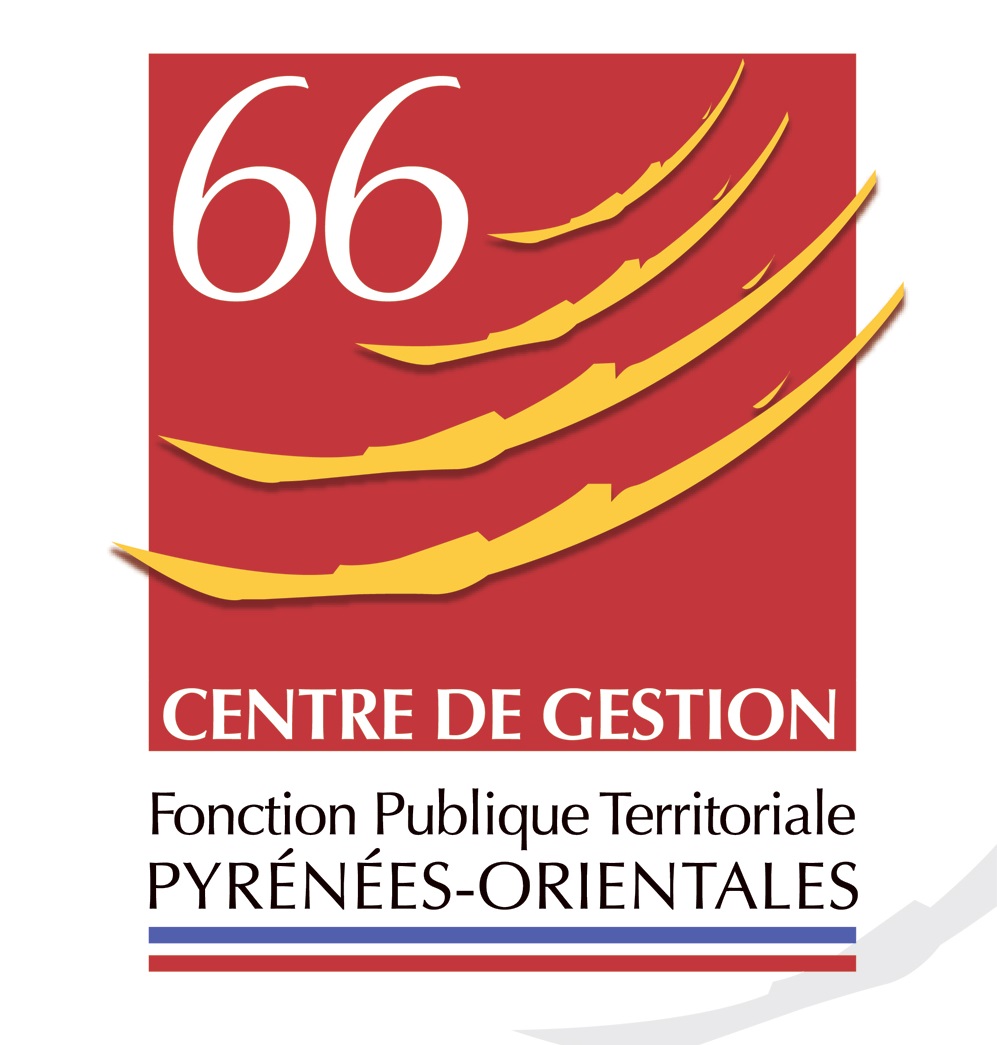 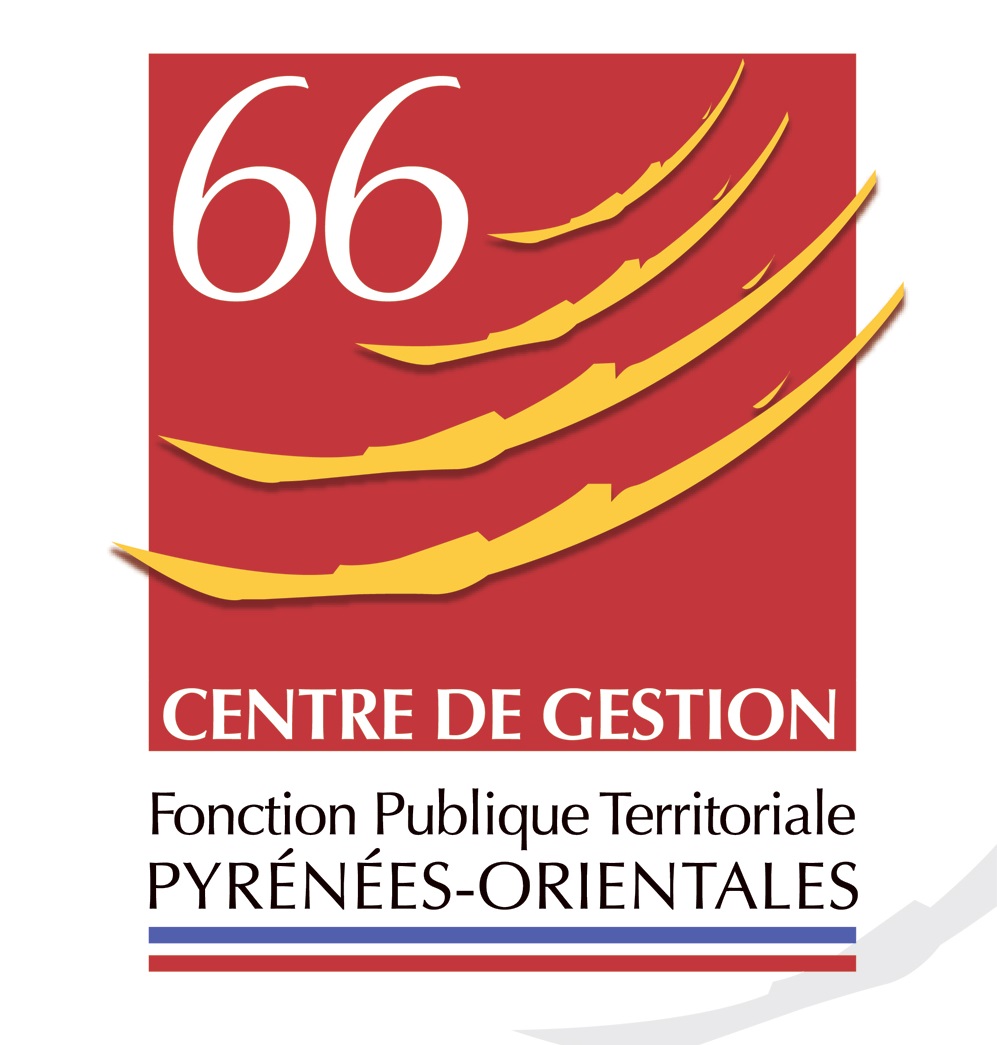 Tous les services de droit public, en tant qu’agent public contractuel, ancien fonctionnaire civil, ancien militaire ne réunissant pas les conditions prévues aux articles L. 4139-1, L. 4139-2, L. 4139-3 du code de la défense ou agent d’une organisation internationale intergouvernementale.Activités professionnelles accomplies sous un régime juridique autre que celui d’agent public, en qualité de salarié ou dans une administration (CES/CEC/CAE/contrat d’apprentissage/contrat d’avenir…) 1 an si services < 9 ans                                     2 ans si services > ou = 9 ansL’agent dispose d’1 an à compter de la date de nomination stagiaire pour opter entre : 1 + 3  Reprise des services d’agent public + militaire + service national soit un total de ….. ans(s) . ….. mois ….. jour(s)*(Le cas échéant) Maintien d’indice de rémunération à titre personnel :  IB : ………. / IM ………. 2 + 3  Reprise des services de droit privé + service national soit un total de ….. ans(s) . ….. mois ….. jour(s) 2 + 3 + 4   Bonification d’ancienneté (pour les lauréats 3ème concours) en cas d’impossibilité de reprise des services privés + service nationalSignature de l’agent :                                                                                    Fait à …            , le …Signature de l’autorité territoriale :                                                           Fait à …            , le …Tableau de correspondance pour la reprise des services antérieurs publics :Tableau de correspondance pour la reprise des services antérieurs privés :COLLECTIVITEEMPLOIEMPLOIEMPLOIEMPLOIGRADE :CREATION DU GRADE :………… / ………… / ……………………CREATION DU GRADE :………… / ………… / ……………………PARUTION DVE :………… / ………… / ……………………DATE DE LA LISTE D’APTITUDE :DATE DE LA LISTE D’APTITUDE :CDG ORGANISATEUR (joindre attestation) :CDG ORGANISATEUR (joindre attestation) :DUREE HEBDOMADAIRE :                             /35èmeDUREE HEBDOMADAIRE :                             /35èmeDATE DE NOMINATION :DATE DE NOMINATION :AGENTAGENTNOM D’USAGE :NOM PATRONYMIQUE :PRENOM :DATE DE NAISSANCE : ………… / ………… / ……………………     Féminin                                                       Masculin     Féminin                                                       Masculin1/ REPRISE DES SERVICES PUBLICS SERVICES D’AGENT PUBLIC + MILITAIRE (art. 5-II) EMPLOYEURPERIODE(S) DE TRAVAIL(Pas de conversion en équivalent temps plein)DUREETOTAL…   an(s)    …   mois    …  jour(s)2/ REPRISE DES SERVICES PRIVES SERVICES DE SALARIE DE DROIT PRIVE (art. 6-II) EMPLOYEURPERIODE(S) DE TRAVAIL(Pas de conversion en équivalent temps plein)DUREETOTAL…   an(s)    …   mois    …  jour(s)3/ REPRISE DE LA DUREE EFFECTIVE DU SERVICE NATIONAL/SERVICE CIVIQUE OU DU VOLONTARIAT INTERNATIONAL (art. 10) TOTAL….. an(s)     ….. mois      ..… jour(s)4/ BONIFICATION LAUREATS 3ème CONCOURS (Art. 7)CHOIX DU DISPOSITIF LE PLUS FAVORABLE (Art. 8)DURÉE DES SERVICES
pris en compteSITUATION
dans le grade en échelle C2ANCIENNETÉ
conservée dans l'échelon de classementA partir de 34 ans 8 mois9e échelon3/4 de l'ancienneté de services au-delà de 34 ans 8 mois, dans la limite de la durée de l'échelon d'accueilA partir de 29 ans 4 mois
et avant 34 ans 8 mois8e échelon3/8 de l'ancienneté de services au-delà de 29 ans 4 moisA partir de 24 ans
et avant 29 ans 4 mois8e échelonSans anciennetéA partir de 20 ans et avant 24 ans7e échelon1/2 de l'ancienneté de services au-delà de 20 ansA partir de 16 ans et avant 20 ans6e échelon1/2 de l'ancienneté de services au-delà de 16 ansA partir de 13 ans 4 mois
et avant 16 ans5e échelon3/4 de l'ancienneté de services au-delà de 13 ans 4 moisA partir de 10 ans 8 mois
et avant 13 ans 4 mois4e échelon3/4 de l'ancienneté de services au-delà de 10 ans 8 moisA partir de 8 ans
et avant 10 ans 8 mois3e échelon3/4 de l'ancienneté de services au-delà de 8 ansA partir de 5 ans 4 mois
et avant 8 ans2e échelon3/4 de l'ancienneté de services au-delà de 5 ans 4 moisA partir de 2 ans 8 mois
et avant 5 ans 4 mois2e échelonSans anciennetéA partir de 1 an 4 mois
et avant 2 ans 8 mois1er échelon3/4 de l'ancienneté de services au-delà de 1 an 4 moisAvant 1 an 4 mois1er échelonSans anciennetéDURÉE DES SERVICES 
pris en compte
SITUATION 
dans le grade en échelle C2ANCIENNETÉ 
conservée dans l'échelon de classement
A partir de 36 ans
8e échelon
Sans ancienneté
A partir de 30 ans et avant 36 ans
7e échelon
1/3 de l'ancienneté de services au-delà de 30 ans
A partir de 24 ans et avant 30 ans
6e échelon
1/3 de l'ancienneté de services au-delà de 24 ans
A partir de 20 ans et avant 24 ans
5e échelon
1/2 de l'ancienneté de services au-delà de 20 ans
A partir de 16 ans et avant 20 ans
4e échelon
1/2 de l'ancienneté de services au-delà de 16 ans
A partir de 12 ans et avant 16 ans
3e échelon
1/2 de l'ancienneté de services au-delà de 12 ans
A partir de 8 ans et avant 12 ans
2e échelon
1/2 de l'ancienneté de services au-delà de 8 ans
A partir de 4 ans et avant 8 ans
2e échelon
Sans ancienneté
A partir de 2 ans et avant 4 ans
1er échelon
1/2 de l'ancienneté de services au-delà de 2 ans
Avant 2 ans
1er échelon
Sans ancienneté